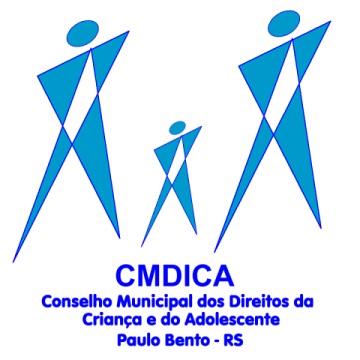 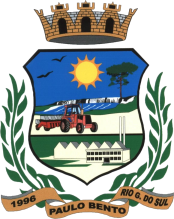 ESTADO DO RIO GANDE DO SULPREFEITURA MUNICIPAL DE PAULO BENTOPODER EXECUTIVOSECRETARIA MUNICIPAL DE ASSISTÊNCIA SOCIALCONSELHO MUNICIPAL DOS DIREITOS DA CRIANÇA E DO ADOLESCENTEResolução do CMDICA nº. 008/2015O Conselho Municipal dos Direitos da Criança e do Adolescente (CMDCA), no uso de suas atribuições, proclama o resultado da Eleição para Conselheiro Tutelar, em consonância com o Pleito Eleitoral de 04 de outubro de 2015:Art. 1º - A votação dos candidatos ao cargo de Conselheiro Tutelar foi:Art. 2º - Ficam eleitos para a vaga de Conselheiro Tutelar, na ordem decrescente dos votos: Márcia Celi, Letícia Luisa Dallagnol Chirnev, Elenir Simone da Rosa, Maria Ivone Pompermier (por ser a candidata mais velha, de acordo com o Art. Nº. 34 do Edital 01/2015 CMDICA) e Ivone Kreische.Art. 3º - Ficam eleitos para a vaga de suplentes do Conselho Tutelar: 1º suplente: Darci Testolin, 2º suplente: Cleci Dezordi, 3º suplente: Avelino José Balsanello, (por ser o candidato mais velho, de acordo com o Art. Nº. 34 do Edital 01/2015 CMDICA), 4º suplente: Elisângela Pereira da Cruz, e 5º suplente: Marcelo Marin Pichler.Paulo Bento – RS, 05 de outubro de 2015.Daniel MarinPresidente do Conselho Municipal dos Direitos da Criança e Adolescente.Paulo Bento-RSInscrição - CandidatoNº. Total de Votos01 – Márcia Celi17306 – Letícia Luisa Dallagnol Chirnev14003 – Elenir Simone da Rosa13904 – Maria Ivone Pompermaier 9707 – Ivone Kreische9703 – Darci Testolin9011 – Cleci Dezordi 8908 – Avelino José Balsanello3410 – Elisângela Pereira da Cruz3412 – Marcelo Marin Pichler15